PLIEGO DE CONDICIONES PARTICULARESOrganismo Contratante:	Universidad Nacional del Noroeste de la Provincia de BuenosAiresPROCEDIMIENTO DE SELECCIÓNTipo:	Contratación Directa por Compulsa Abreviada 114/2019Clase:	De Bajo MontoModalidad:	Sin Modalidad Motivo contratación directa: Por monto Expediente:	EXP : 654/2019Objeto de la contratación:	Banco de memoria para hoja de bladeRubro:	InformaticaLugar de entrega único:	Prosecretaria de TICs (Sarmiento 1169 (6000) JUNIN, Buenos Aires)RENGLONESCLAUSULAS PARTICULARESARTÍCULO 1: Presentación de ofertas:Las ofertas podrán presentarse mediante correo electrónico o soporte papel. Cotizar con el I.V.A. incluído, el precio cotizado se entenderá, en todos los casos, que es PRECIO FINAL.ARTÍCULO 2: CONTENIDO DE LA OFERTA:Documentación a presentar por parte del oferente:Formulario de cotización debidamente completo y firmado de conformidad con lo establecido en el presente pliego ( ANEXO I).Formulario de Mantenimiento de oferta ( ANEXO II).SIPRO; inscripción en el SISTEMA DE PROVEEDORES DEL ESTADO NACIONAL.Declaración Jurada Jurada de Intereses (ANEXO III)ARTÍCULO 3: Apertura de las propuestasVencido el plazo de presentación de ofertas, se procederá a la apertura de las mismas.ARTÍCULO 4: Garantías:No será necesario que los oferentes presenten garantía de mantenimiento de la oferta ni que los adjudicatarios integren la garantía de cumplimiento de contratos.ARTÍCULO 5: Plazo de entrega:La mercadería deberá ser entregada dentro de los quince (15) días de recibida la Orden de Compra, libre de todo gasto, en la sede Junín de la UNNOBA, sita en SARMIENTO Nº 1169, salvo indicación en contrario en la Orden de Compra.ARTÍCULO 6: Adjudicación:La UNNOBA efectuará la comunicación de la adjudicación al oferente que resulte beneficiario de la Orden de Compra, dentro de los 3 (tres) días de dictado el acto respectivo. Podrá adjudicarse aún cuando se haya presentado una sola oferta.ARTÍCULO 7: Forma de pago:Dentro de los 15 (quince) días de recibida de conformidad la mercadería solicitada, con su factura correspondiente.ARTÍCULO 8: SIPRO:El adjudicatario deberá encontrarse inscripto en el SIPRO, al momento de emitirse la Orden de Compra. Deberá ingresar en al página de internet de la ONC, www.compr.ar.-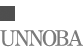 ANEXO CONVOCATORIA114/2019RENGLONESPLANILLA DE COTIZACIÓNOrganismo contratante: Universidad Nacional del Noroeste de la Provincia de Buenos Aires Procedimiento de selección: Contratación Directa por Compulsa Abreviada 114/2019 Expediente: EXP:654/2019Asunto: Banco de memoria para hoja de bladeEmpresa oferente: C.U.I.T:Total OfertaFirma y sello del oferente 	ANEXO IIFORMULARIO MANTENIMIENTO DE OFERTASeñores UNNOBA  S	/	DFecha: ................/.................../.................Contratación  Directa  por  Compulsa  Abreviada  Nº: 114/2019Por la presente expresamos nuestra voluntad de MANTENER la Oferta formulada en la contratación de referencia POR EL TÉRMINO DE SESENTA  (60) DIAS CORRIDOS CONTADOS A PARTIR DE LA FECHA DEL ACTO DE APERTURA.Firma: .............................................................Aclaración......................................................DECLARACIÓN JURADA DE INTERESES - DECRETO 202/2017Tipo de declarante: Persona jurídicaVínculos a declarar¿Existen vinculaciones con los funcionarios enunciados en los artículos 1 y 2 del Decreto n° 202/17?(Marque con una X donde corresponda)VínculoPersona con el vínculo(Marque con una X donde corresponda y brinde la información adicional requerida para el tipo de vínculo elegido)Información adicional¿Con cuál de los siguientes funcionarios?(Marque con una X donde corresponda)(En caso de haber marcado Ministro, Autoridad con rango de ministro en el Poder Ejecutivo Nacional o Autoridad con rango inferior a Ministro con capacidad para decidir complete los siguientes campos)Tipo de vínculo(Marque con una X donde corresponda y brinde la información adicional requerida para el tipo de vínculo elegido)Información adicionalLa no declaración de vinculaciones implica la declaración expresa de la inexistencia de los mismos, en los términos del Decreto n° 202/17.Firma	Aclaración	Fecha y lugarRetiro del pliegoConsulta del pliegoDirección:	Sarmiento 1169, (6000), JUNIN,Buenos AiresPlazo y horario:	De lunes a viernes de 8:30 a 14:30Costo del pliego: $ 0,00Dirección:	Sarmiento 1169, (6000), JUNIN,Buenos AiresPlazo y horario:	De lunes a viernes de 8:30 a 14:30Presentación de ofertasActo de aperturaDirección:	Sarmiento 1169, (6000), JUNIN,Buenos AiresFecha de inicio: 01/04/2019Fecha de	05/04/2019 a las 10:00 hs.finalización:Lugar/Dirección: Sarmiento 1169, (6000), JUNIN,Buenos AiresDía y hora:	05/04/2019 a las 10:00 hs.RenglónDescripciónUnidad de medidaCantidadRenglónDescripciónUnidad de medidaCantidad1Memoria de 8GB para hoja de blade HS23(1x8GB, 2Rx8, 1.35V) PC3L-12800CL11 ECC DDR3 1600MHz VLP RDIMMUNIDAD12,00RenglónEspecificación TécnicaImagen18GB (1x8GB, 2Rx8, 1.35V) PC3L-12800CL11 ECC DDR31600MHz VLP RDIMM para hoja de blade HS23RenglónTipoUnidad de medida  CantidadUnidad de medida  CantidadDescripciónPrecio unitarioPrecio total1PRINCIPALUNIDAD12,00Memoria de 8GB para hoja de blade HS23(1x8GB, 2Rx8, 1.35V) PC3L- 12800CL11 ECC DDR3 1600MHz VLP RDIMM0,00Razón SocialCUIT/NITSINOEn caso de existir vinculaciones con más de un funcionario, o por más de un socio o accionista, se deberá repetir la información que a continuación se solicita por cada una de las vinculaciones a declarar.En caso de existir vinculaciones con más de un funcionario, o por más de un socio o accionista, se deberá repetir la información que a continuación se solicita por cada una de las vinculaciones a declarar.La opción elegida en cuanto a la no declaración de vinculaciones implica la declaración expresa de la inexistencia de los mismos, en los términos del Decreto n° 202/17.La opción elegida en cuanto a la no declaración de vinculaciones implica la declaración expresa de la inexistencia de los mismos, en los términos del Decreto n° 202/17.Persona jurídica (si el vínculo a declarar es directo de la persona jurídica declarante)No se exige información adicionalRepresentante legalDetalle nombres apellidos y CUITSociedad controlanteDetalle Razón Social y CUIT.Sociedades controladasDetalle Razón Social y CUIT.Sociedades con interés directo en los resultados económicos o financieros de la declaranteDetalle Razón Social y CUIT.DirectorDetalle nombres apellidos y CUITSocio o accionista con participación en la formación de la voluntad socialDetalle nombres apellidos y CUITAccionista o socio con más del 5% del capital social de las sociedades sujetas a oferta públicaDetalle nombres apellidos y CUITPresidenteVicepresidenteJefe de Gabinete de MinistrosMinistroAutoridad con rango de ministro en el Poder Ejecutivo NacionalAutoridad con rango inferior a Ministro con capacidad para decidirNombresApellidosCUITCargoJurisdicciónSociedad o comunidadDetalle Razón Social y CUIT.Parentesco por consanguinidad dentro del cuarto grado y segundo de afinidadDetalle qué parentesco existe concretamente.Pleito pendienteProporcione carátula, nº de expediente, fuero, jurisdicción, juzgado y secretaría intervinientes.Ser deudorIndicar motivo de deuda y monto.Ser acreedorIndicar motivo de acreencia y monto.Haber recibido beneficios de importancia de parte del funcionarioIndicar tipo de beneficio y monto estimado.Amistad pública que se manifieste por gran familiaridad y frecuencia en el trato